ArRahmah Islamic Institute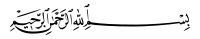 Fehm ul Quran Course 2019Juz 2 - Part 1Mail test to:  test.fq19@gmail.comName:                                                          Date:                                                                                               Group Leader name:                                   State/country: وَلِكُلّٖ   وِجۡهَةٌ   هُوَ  مُوَلِّيهَاۖ  فَٱسۡتَبِقُواْ   ٱلۡخَيۡرَٰتِۚ  أَيۡنَ  مَا  تَكُونُواْ   يَأۡتِ بِكُمُ   ٱللَّهُ  جَمِيعًاۚ  إِنَّ  ٱللَّهَ  عَلَىٰ  كُلِّ  شَيۡءٖ  قَدِيرٞ ١٤٨ وَ لَنَبۡلُوَنَّكُم  بِشَيۡءٖ  مِّنَ   ٱلۡخَوۡفِ وَ ٱلۡجُوعِ  وَنَقۡصٖ  مِّنَ  ٱلۡأَمۡوَٰلِ   وَ ٱلۡأَنفُسِ وَٱلثَّمَرَٰتِۗ  وَ بَشِّرِ ٱلصَّٰبِرِينَ ١٥٥ ٱلَّذِينَ  إِذَآ  أَصَٰبَتۡهُم  مُّصِيبَةٞ  قَالُوٓاْ  إِنَّا  لِلَّهِ  وَإِنَّآ  إِلَيۡهِ  رَٰجِعُونَ ١٥٦ أُوْلَٰٓئِكَ  عَلَيۡهِمۡ  صَلَوَٰتٞ  مِّن  رَّبِّهِمۡ  وَ رَحۡمَةٞۖ وَ  أُوْلَٰٓئِكَ هُمُ ٱلۡمُهۡتَدُونَ ٥٧ إِنَّمَا  حَرَّمَ  عَلَيۡكُمُ  ٱلۡمَيۡتَةَ   وَٱلدَّمَ  وَلَحۡمَ  ٱلۡخِنزِيرِ وَمَآ  أُهِلَّ  بِهِۦ لِغَيۡرِ ٱللَّهِۖ فَمَنِ  ٱضۡطُرَّ  غَيۡرَ بَاغٖ  وَلَا عَادٖ فَلَآ   إِثۡمَ  عَلَيۡهِۚ إِنَّ  ٱللَّهَ  غَفُورٞ    رَّحِيمٌ ١٧٣    وَ مِنۡهُم   مَّن   يَقُولُ  رَبَّنَآ   ءَاتِنَا   فِي ٱلدُّنۡيَا  حَسَنَةٗ  وَ  فِي  ٱلۡأٓخِرَةِ  حَسَنَةٗ   وَ قِنَا   عَذَابَ    ٱلنَّارِ ٢٠١Write the meanings of the following words: {marks 3}Did you read the running translation of Juz 2 (ayah 142 to ayah 201)? {marks 3}Yes                                                     Noأَندَادٗاتَطَوَّعَتَصۡرِيفِنُسُكٖۚٱلۡخَيۡطِأُجِيبُ